Правилам дорожного движения нас учат еще с детства, а когда мы взрослеем, сразу забываем все азы. А основным правилом, пожалуй, является осмотр дороги перед переходом на ее противоположную сторону. Как ни банально это правило, но, если бы его соблюдали все пешеходы, дорожно-транспортных происшествий было бы меньше. Также нельзя переходить улицу в неположенном месте, даже если Вы очень спешите. Соблюдение этих простых правил поможет уменьшить вероятность аварийных ситуаций на дорогах. Помните, от Вашей дисциплины на дороге зависит Ваша безопасность и безопасность окружающих Вас людей!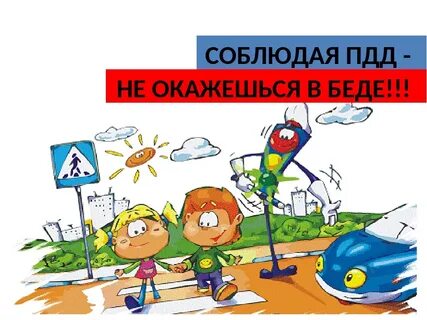 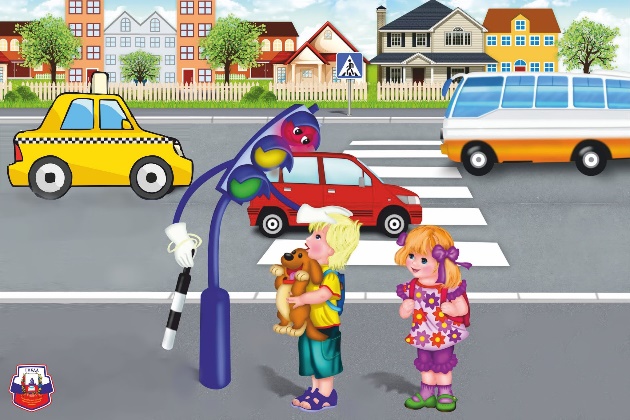 При неблагоприятных погодных условиях пешеходам нужно быть внимательными! Если на улице дождь или туман – видимость водителя ухудшается. В таких условиях водителю трудно ехать. Расстояние, нужное для остановки автомобиля, на мокрой от дождя дороге увеличивается. Поэтому только убедившись в полной безопасности начинайте переход. Отдельным правилом для пешеходов, как и для водителей, является поведение на дороге во время гололеда. Во время перехода дороги нужно быть предельно осторожными и переходить только на зеленый свет. Потому что, если вдруг вблизи появится машина, перебегать дорогу, покрытую ледяной коркой, весьма рискованно.ГБОУ РО «Таганрогский педагогический лицей-интернат»                «Безопасность дорожного движения »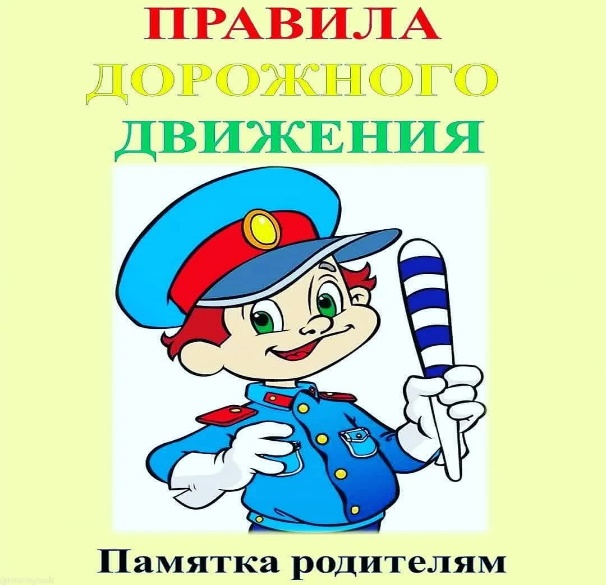 Автор работы:Алещенко Александр 9 «В»Научный руководитель:Терещенко А.А.Учитель ОБЖ      Общие правила поведения участников   дорожного движения:• Участники дорожного движения (водитель, пешеход и пассажир) обязаны:• знать и соблюдать относящиеся к ним требования правил дорожного движения, сигналов светофора, знаков и разметки, а также выполнять распоряжения регулировщиков;• помнить, что в нашей стране установлено правостороннее движение транспортных средств.• Участникам дорожного движения запрещается:повреждать или загрязнять покрытие дорог;• снимать, загораживать, повреждать, самовольно устанавливать дорожные знаки, светофоры и другие технические средства организации движения; 
• оставлять на дороге предметы, создающие помехи для движения.                             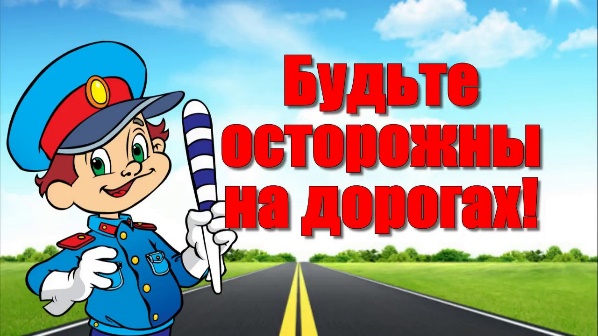         Правила безопасного поведения на    дороге: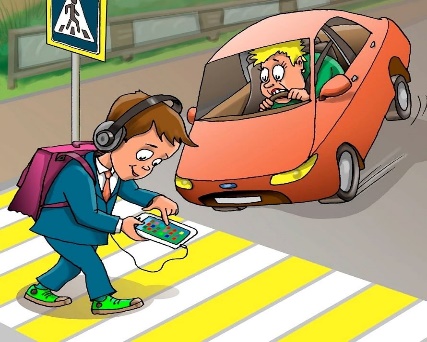 Ходить следует только по тротуару, пешеходной или велосипедной дорожке.В местах, где нет светофоров, дорогу безопасно переходить по подземному или надземному пешеходному переходу, а при их отсутствии по пешеходному.Начинай переходить дорогу, только после того, как убедишься, что все машины остановились и пропускают тебя.Нельзя перелезать через ограждения.Если дорога широкая, и ты не успел перейти, переждать можно на "островке безопасности".При движении по краю проезжей части дороги в темное время суток обозначь себя световозвращающим элементом.Проектирование и усовершенствование приспособлений в дорожной системе для безопасности пешеходов.Правила дорожного движения – это основной документ, который самым подробным образом описывает условия безопасного движения для всех его участников, и регламентирует каждое действие, происходящее на дороге. Контроль соблюдения ПДД возлагается на Департамент обеспечения безопасности дорожного движения. Но никакой контроль не поможет, если только вы сами не будете заинтересованы в своей безопасности, и безопасности окружающих вас людей.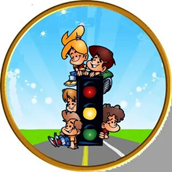 